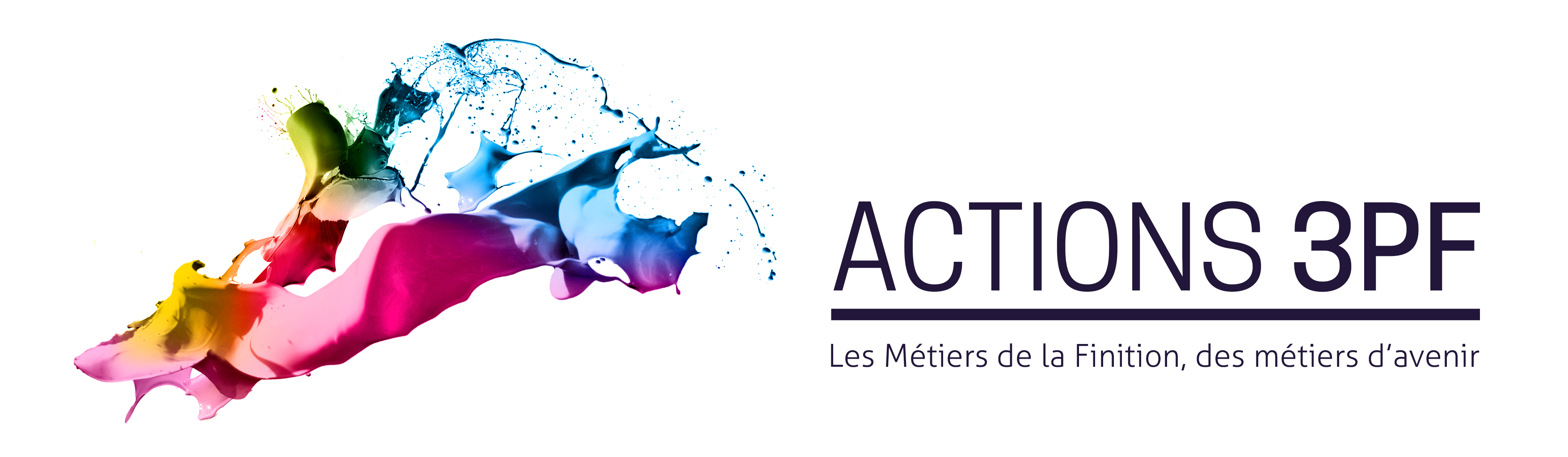 Bordereau de versement d’une partie de la taxe d’apprentissage 2021L’association Actions 3PF est habilitée par arrêté ministériel à percevoir 30 % du solde (13%) de la taxe d’apprentissage, soit 3,9 % du montant de cette taxe. pour nous soutenir financièrement :Remplir et envoyer le bordereau de versement ci-dessous à Actions 3PF.Par voie postale : Actions 3PF, 42 avenue Marceau, 75008 Paris.Par e-mail : actions3pf@lewebpedagogique.com et melissa@lewebpedagogique.comEffectuer votre versement.Par chèque, à l’ordre de : « Association Actions 3PF » et envoyé à Actions 3PF, 42 avenue Marceau, 75008 Paris.Par virement : IBAN FR76 10278041020002092980188BIC : CMCI FR 2AL’association Actions 3PF vous adressera par e-mail votre reçu libératoire dans les meilleurs délais.Votre entreprise :Nom : Raison sociale : Adresse : Code Postal : Ville : N° de SIRET : Contact dans l’entreprise : Nom : Prénom : Fonction :Téléphone : E-mail : Montant de votre versement de la taxe d’apprentissage à l’association Actions 3PF : …………………… €Signature : 